Внеклассное мероприятие в группе продлённого дняПодготовила воспитатель группы продлённого дня  МБОУ «СОШ№12»Алёшинцева Людмила Алексеевна /2012-2013 учебный год/      Встреча с бабушкой – загадушкойЦели:- расширение знаний о русском фольклоре; - создание позитивного настроения у детей;- популяризация активного отдыха и здорового образа жизни;- развитие творческого потенциала и фантазии детей;- воспитание взаимопонимания и взаимовыручки, адекватной   самооценки, любви к устному народному творчеству.Задачи: - развивать словесно – логическое мышление, наблюдательность,   умение рассуждать, анализировать;- прививать интерес к народным загадкам;- расширять кругозор детей через чтение книг различных жанров; - формировать познавательный интерес и любовь к чтению, развивать   интерес к творчеству писателей.Воспитатель: Милые дети, мы сегодня собрались сюда, чтобы поговоритьо загадках. Вы любите загадки?Дети: Да.Воспитатель: Очень хорошо. Загадки развивают ум, заставляют вашиголовки размышлять, думать, вспоминать – одним словом, соображать! Коли так, давайте посмотрим, как работают соображалки. (Показывает наголову)./Стук в дверь, входит Бабушка – загадушка. Она одета в русский национальный костюм, в руках – корзина с овощами, которые впоследст –вии будут служить отгадками к «овощным загадкам»/.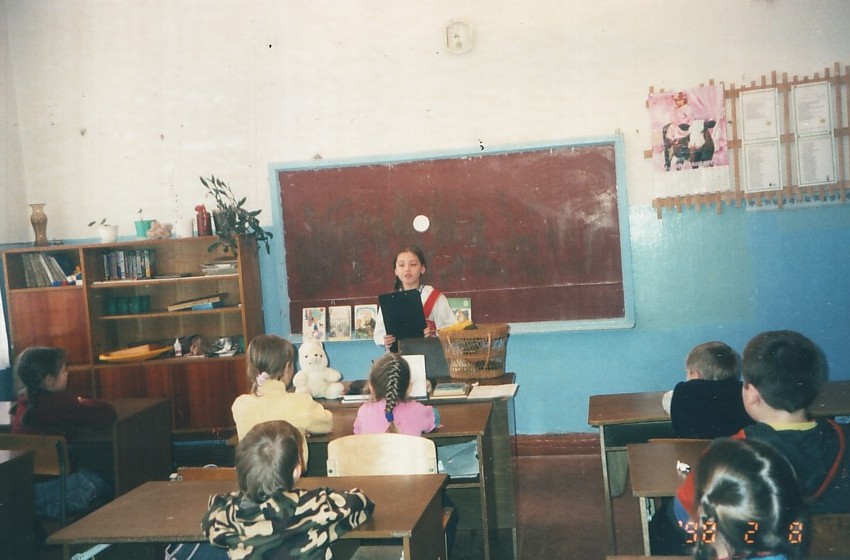 Бабушка: Здравствуйте, детки – сладкие конфетки, зайчики и белочки,мальчики и девочки! Вы меня узнали? Я бабушка – загадушка. На праздникк вам пришла, огромное множество загадок принесла. (Показывает пакеты,книги, плакаты, шарики, фрукты, сладости). Это всё вам.Справитесь?Дети: Да.Бабушка: Посмотрим – посмотрим… Включайте же свои соображалки!Отгадывайте! Какой костюм я сегодня надела? Сколько лет назад женщины,живущие на Руси, носили такие костюмы? Это русский национальныйкостюм начала 20 века. В таких костюмах ваши прапрабабушки выходили гулять по  праздникам. В них они пели частушки и плясали под гармонь.Воспитатель: Послушайте одну частушку и вставьте последнее слово.Над кустом склонились веткиИ закрыли синь небес.Вова с Лёвой однолетки,Удить  рыбу ходят в … (лес).Бабушка: А вот и не отгадали!  Рыбу – то ловят в реке! Но за ваше старание,детки, я помещаю на доске красный лепесток. Молодцы! А теперь – загад-ки с грядки.  /Бабушка – загадушка ставит корзину с овощами на стол,загадывает загадки и после каждого ответа детей достаёт «отгадку» изкорзины/.Овощные загадки.Из земли пучком торчатТри зелёные стрелы.Их положат не в колчан,А в кастрюлю или миску,На тарелку или в чан. (Лук).Неказиста, шишковата,А придёт на стол она,Скажут весело ребята:«Ну рассыпчата, вкусна!» (Картошка).Наши поросятки выросли на грядке,К солнышку бочком, хвостики крючком.Эти поросятки играют с нами в прятки. (Огурцы).Щёки розовы, нос белый,В темноте сижу день целый,А рубашка зеленаВся на солнышке она. (Редиска).На ощупь – очень гладкая,На вкус – как сахар, сладкая. (Морковь).Сидела на пенёчке,А заснула в бочке. (Капуста). Чёрная макушка, жёлтая опушка. (Подсолнух).Вверху зелено, внизу красно,В землю вросло. (Свёкла). Бабушка: Коль вы такие хорошие огородники, даю вам в награду ещё одинцветной лепесток. Ой, а кто там за ширмой? Узнали? Так это же зайчишка –шалунишка. С чем к нам пришёл?Зайчик: С загадками из леса. Старичок – лесовичок вам привет передал и меня с лесными загадками к вам послал.«Лесные загадки»На припёке у пеньковМного тонких стебельков.Каждый тонкий стебелёкДержит алый огонёк.Разгибаем стебельки –Собираем огоньки. (Земляника).Что же это за девица?Не швея, не мастерица, Ничего сама не шьёт,А в иголках круглый год. (Сосна, Ель).Не заботясь о погоде,В сарафане белом ходит.А в один из тёплых днейМай серёжки дарит ей. (Берёза).Он в берлоге спит зимойПод большущею сосной.А  когда придёт весна, просыпается от сна. (Медведь).Бела как снег,Черна как жук,Вертится как бес –Повернулась и в лес. (Сорока).То рыжая, то серая,А названьем – белая. (Белка).Весною веселит, летом холодит,Осенью питает, зимой согревает. (Дерево).Никто не пугает, а вся дрожит. (Осина).Белые горошки на зелёной ножке. (Ландыш).Зайчик: Бабушка – загадушка, а можно я ещё с ребятами поиграю?         У меня на макушке,         А у вас ниже глаз.         Что это? (Уши).Бабушка: За такие замечательные ответы вы, ребята, заработалиещё  один лепесток. И если уж мы завели разговор о лесе, то проэкологию тоже забывать нельзя. /Бабушка – загадушка ставит на столмягкую игрушку и от её имени предлагает детям экологические загадки/.Экологические вопросы – загадки1. Почему нельзя разрушать муравейник?2. Почему нельзя ломать ветки деревьев?3. Хорошо ли набирать в лесу букеты ландышей и подснежников?Бабушка: по вашим ответам видно, что вы любите и знаете природу,за что я вам даю ещё один лепесток./В класс вбегает спортсмен с рюкзаком за плечами/.Спортсмен: Извините, а куда я попал? Рюкзак полон загадок.  Сможете ихразгадать?Когда весна берёт своёИ ручейки бегут, звеня,Я прыгаю через неё,А она через меня. (Скакалка).А скакалок у меня две. (Приглашаются двое желающих. Кто дольшепроскачет?)Два берёзовых коняПо снегам несут меня.Кони эти рыжи,А зовут их … (Лыжи).(Предлагает ребятам изобразить, как мы катаемся на лыжах).Этот конь не ест овса,Вместо ног – два колеса.Сядь верхом и мчись на нём,Только лучше правь рулём. (Велосипед).Бабушка: за такие игры – загадки полагается вам ещё один лепесток,  ребятки. Сегодня, дети, вы видите на мне русский народный костюм,а ведь и загадки составляются не только авторами, но и народом.И у каждого народа есть свои загадки. Послушайте некоторые из них.Загадки  разных народовБелое поле, чёрное семя.Кто его сеет, тот разумеет. (Книга).Кнутом не гонят, овсом не кормят,Когда пашет – семь плугов тащит. (Трактор).Нахмурится, насупится,В слёзы ударится –Ничего не останется. (Туча).Деревянная шея, железный клюв,Всё кричит «тук – тук – тук». (Молоток).Снизу камень, сверху камень,Четыре ноги да одна голова. (Черепаха)Бабушка: Хорошо работают ваши соображалки. За это даю вам лепесток.Загадки вы отгадываете прекрасно. А сказки любите? Тогда я достану вамсказочные загадки: их у меня целый пакет.      1. Кто написал сказку «Кошкин дом»?  (С.Я.Маршак.)2. Назовите автора сказки «Приключения Чиполлино»? (Д.Родари).3. Кто автор сказки «Золотой ключик, или Приключения Буратино»?     (А.Толстой).За эти сказочные отгадки я даю вам последний лепесток. Сколько всеговы собрали разноцветных лепестков? А теперь назовите автора и имядевочки – главной героини сказки «Цветик – семицветик». (В.Катаев. Женя.)Давайте все вместе вспомним её волшебные слова:Лети, лети лепестокЧерез запад на востокЧерез север,  через югВозвращайся сделав кругЛишь коснёшься ты землиБыть по-моему вели.Ребята, желаем вам, чтобы все ваши желания сбывались!Литература:Т. И. Тарабарина, Е. А. Афоничева – Ярославль: Академия развития, 2010.Загадки и пословицы для малышей.Е. М. Тихомирова – М.: Издательство «Экзамен», 2008 г. – Сборник загадок.